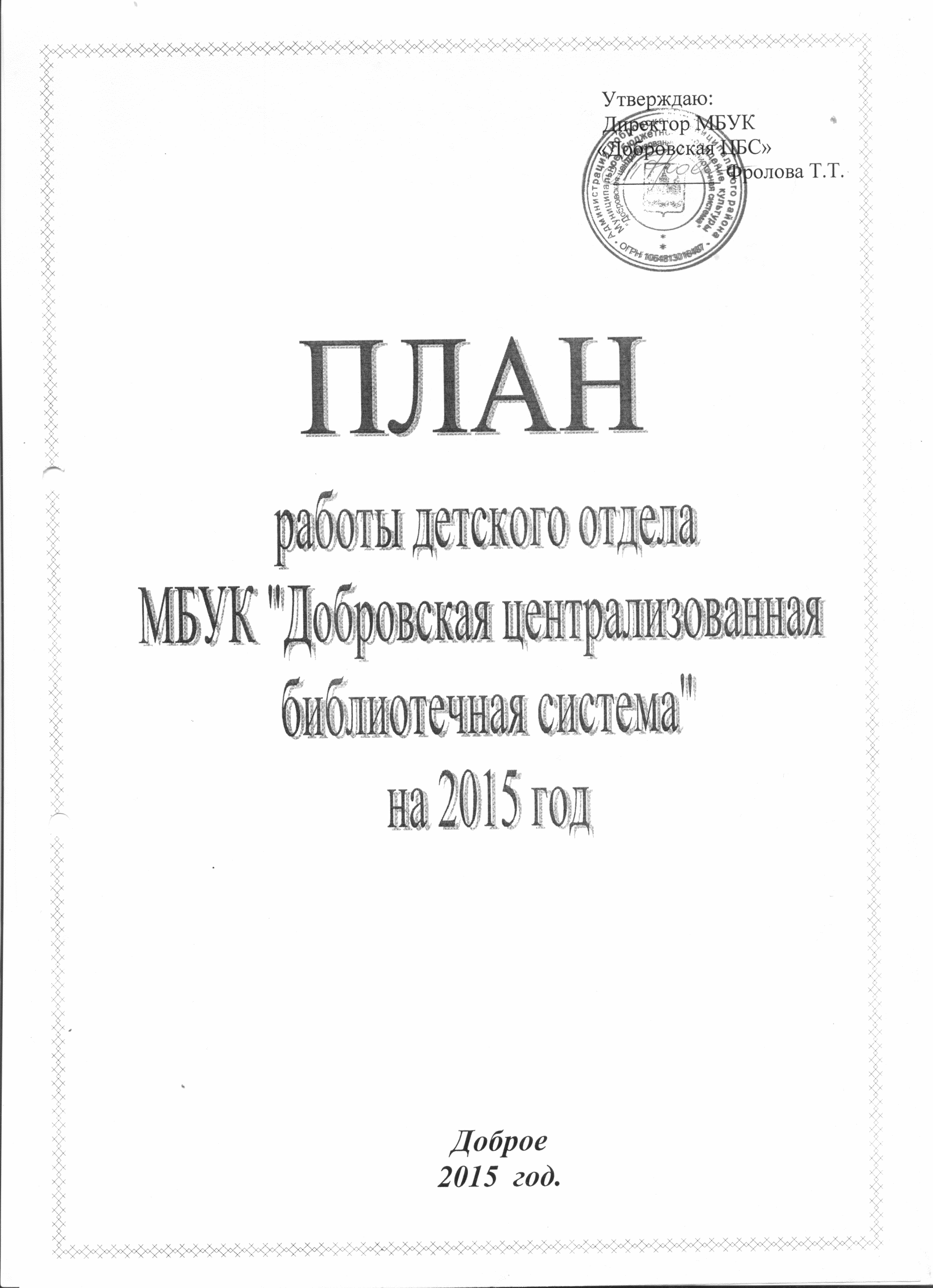 Основные направления и задачи библиотеки1. Приобщать детей с раннего возраста к чтению книг.                          I-IV кв. 2. В процессе игровой и творческой деятельности знакомить маленьких читателей с фольклорной, народной и литературной сказкой, с поэзией.                                                                                                       I-IV кв.3. Расширить знания о природе, о родном крае, о животном и растительном мире планеты, воспитывать у детей бережное отношение к ней.            I-IV кв4.Совместно с преподавательским составом школ вести пропаганду литературы по нравственному, правовому, медицинскому ифизическому воспитанию учащихся.                                                         I-IV кв 5. Активно популяризировать краеведческую литературу с целью расширения знаний читателей и воспитания у них чувства гордости и уважения к самобытной культуре, обычаям и традициям нашего края.                                                                                                               I-IV кв.6. Повысить значимость библиотеки в организации свободного времени ребят, шире привлекать их к работе с книгой.                                           I-IV кв.7. Воспитывать у подростков умение противостоять явлению социальных пороков.                                                                                    I-IV кв. 8. Помочь формированию у читателей художественного вкуса, содействовать развитию творческих способностей, прививать потребность в познании прекрасного.                                                     I-IV кв.9. Сохранять и передавать культурное наследие от поколения к поколению.                                                                                                 I-IV кв. Контрольные показатели.Книговыдача. Средняя читаемость.Посещаемость. Число посещений.Средние показатели массовых мероприятий за 2015 год2.Содержание и организация работы с читателями.ИНДИВИДУАЛЬНАЯ РАБОТА1.Для привлечения читателей в библиотеку организовывать экскурсии дошкольников д/с «Золотой петушок», «Малышок», «Светлячок», учащихся 1-4 классов.                                                                                                     1-4 кв.2.Оформить книжные выставки: «Галерея сказок»                                                                                   д-1 кл.1 кв.«Книга шагает по планете»                                                                  5-9 кл. 1 кв. «Прочитай мне мама книжку»                                                            д-1 кл. 2 кв.«Остров Читалия на планете Лето»                                                     1-9 кл. 3 кв. «Книга – мост в мир знаний»                                                               1-9 кл.4 кв.3.Игра-путешествие «Библиотека приглашает дошколят».Сопровождать беседами о книгах, библиотеке, прослушиванием сказок и просмотром мультфильмов                                                                д-1 кл.1-4 кв. 4.Провести:Игра – викторина « В компании хороших книг»                                5-6 кл.1 кв. Праздник книги «Путешествие в Книгоград»                                    д- 1 кл 2кв.Игра путешествие «Капели звонкие стихов»                                     2-4 кл. 3 кв.Занимательный урок «Хочу все знать»                                               2-4 кл. 4 кв.5.Проводить занятия в традициях и обычаях русского народа:час интересного сообщения «Рождественский переполох»,встреча за чашкой чая: «Народная культура. Масленица»,«Пасхальные перезвоны»                                                                  5-9 кл. 1-4 кв.6.Провести «День дошкольника»                                                       дошк.1-4 кв.7.Провести совместно со школами праздник посвящения в читатели «Счастье быть читателем»                                                                       1 кл. 1кв.8.Продолжить работу клубов по интересамдля дошкольников «Дюймовочка», экологический «Родничок»,                                                          «Школа этикета»                                                                                            1-4 кв.9.Работа с родителями.Оформить книжные выставки: «Педагогика на каждый день»                                                                         1 кв.«Семейный книжный шкаф»                                                                           2 кв.«К детскому саду готов!»                                                                                 3 кв.«Здоровое поколение – богатство России »                                                   4 кв.Провести:Беседа «Воспитайте книголюба »                                                                    1 кв.Устный журнал «Новые имена в литературе»                                                2кв. Обзор «Читаем всей семьей»                                                                            3 кв.Беседа «Этот тяжелый переходный возраст»                                                 4 кв.10. Помогать детям в выборе книг, проводить беседы о прочитанном                                                                                  д-9 кл.  1-4 кв. 11. Изучать читательское мнение о прочитанном, проводить мини-обзоры;минуты интересных сообщений по различным темам                  д-9 кл.  1-4 кв.12. Продолжить работу с задолжниками                                          1-9 кл.1-4 кв.МАССОВАЯ РАБОТА.Экологическое воспитание детей и подростков.1.Книжные выставки: «Экология. Книга. Мы»                                                                        5-6 кл. 1 кв.«Не опоздай спасти мир»                                                                     7-9 кл 1 кв.«Мои любимые книги о животных»                                                    5-6 кл 2 кв.«Крылатые герои сказок и рассказов»                                          3-4 кл. 2 кв.«Реки, речки и моря на земле живут не зря»                                      5-9 кл. 3 кв.«В мире животных»                                                                              3-4 кл. 3 кв.«Деревья – украшение Земли»                                                            5-7 кл. 4 кв.«Четыре царства на Земле: времена года»                                          1-4 кл. 4 кв.2.Провести: Час познания «Места заповедные»                                                    1-3 кл. 1 кв. Час-совет «Природа и я – одна семья»                                          7-9 кл. 1 кв.Эко-презентация «В водном царстве, в подводном государстве»                                                                                         3-4 кл. 2 кв.Познавательный час к Международному  дню птиц«Дети воздуха»                                                                                      4-6 кл. 2 кв.Познавательная игра «Кто в лесу живет, что в лесу растет»            2-4 кл. 3 кв.Час интересных сообщений «Ключ к загадкам природы»                5-6 кл. 4 кв.3.Библиографические обзоры«О тех, кто бегает, плавает, ползает»                                            3-4 кл. 1 кв.«Зов земли, которой ты частица»                                                  7-9 кл. 2 кв.«Травинка - витаминка»                                                                       1-4 кл. 3 кв.«Красная книга – сигнал тревоги»                                                   5-6 кл. 4 кв.4.Провести: Экологический калейдоскоп  «О созданиях удивительных и прекрасных»                                                                                          5-6 кл 1 кв.Игра – викторина «Цветочный калейдоскоп»                                    7-9 кл. 2 кв.Экологический час «Эта Земля – твоя и моя»(посвященный Всемирному дню Земли)                                            5-6 кл. 2 кв.День экологический  знаний «Нас в любое время года учитмудрости природа»                                                                              1-4 кл. 3 кв.Экологический урок «Дикие и домашние -  все такие важные»      4-5 кл. 4 кв.Правовое воспитаниеКнижные выставки:«Правовая неотложка»                                                                          5-9 кл. 1 кв.«Книга и спорт – движение вперед»                                                    5-6 кл. 1 кв. «Символы Российской государственности »                                      5-9 кл. 2 кв. «Я и безопасная дорога»                                                                      2-4 кл. 3 кв. «Вредные привычки – загубленная жизнь                                          5-9 кл. 3 кв. «Государство, ты и право»,                                                                  5-6 кл. 4 кв.    2.Провести:Беседа «Знать, чтобы не ошибиться»                                               5-6 кл. 1 кв.Урок правовой культуры  «Знать законы – значит защищать свои права»                                                                                           7-9 кл. 2 кв.Диалог-беседа «Опасный путь преступной жизни»                    5-7 кл. 3 кв.Правовой час, посвященный Международному дню прав ребёнка«Азбука маленького россиянина»                                                        2-6кл. 4 кв.Час общения «Молодежь в зоне риска: если ты попал в беду»       7-9 кл. 4 кв.3.Обзоры:«Права ребенка: от истоков к настоящему»                                     7-9 кл. 1 кв.«Вместе мы – большая сила, вместе мы – страна Россия!»              5-6 кл. 2 кв. обзор-рекомендация «Всем, кто хочет быть здоров»                     5-9 кл. 3 кв.«Просто шалости или хулиганство»                                                  7-9кл. 4 кв.4. Провести:Деловая игра   «Правовая Угадайка»,                                                  5-6 кл.1 кв. Круглый стол «Хочешь быть здоровым – будь им»                          7-9 кл. 1 кв.Турнир знатоков  «Вперёд, знатоки права»                                    7-9 кл. 2кв Час размышления «Соблазн велик, но жизнь дороже»                 7-9 кл. 2 кв.Игровая программа  «Азбука юного пешехода»                                5-6 кл. 3 кв.Час правовой информации «Основной закон государства»(ко дню Конституции РФ)                                                                    6-7 кл. 4 кв.Нравственное воспитание1.Книжные выставки: «Спорт и здоровье»                                                                               2-9 кл. 1 кв. «Мама – жизни моей начало»                                                               1-4кл. 1 кв.«Язык мой, друг мой»                                                                           5-9 кл. 2 кв. «В мире вежливых наук»                                                                      2-4 кл. 3 кв.«Собирайся детвора, снова в школу вам пора»                                  1-4 кл. 3 кв.Выставка-хобби «Мама, бабушка и я – рукодельная семья»            2-9 кл. 4 кв.«Советы доктора АПЧХИ»                                                                   5-9 кл. 4 кв.2.Провести:Этикет-беседа «Важные мелочи повседневного этикета»          2-3 кл.1 кв.Урок мужества «Вечный огонь Сталинграда»                                   5-6 кл. 1кв.Тематический урок «Кирилл и Мефодий – славянские первоучители»                                                                                       2-4 кл. 2 кв.Час мужества «И жестока и страшна, шла по Родине война»     5-9 кл.2 кв.               Час здоровья «Со спортом дружить – здоровым быть»              7-9 кл. 3 кв.Урок вежливости «Путешествие в страну «Спасибо»»                     2-4 кл. 3 кв.Урок доброты «Ласковым словом и камень растопишь»                  2-4 кл. 4 кв. 3.Библиографические обзоры: «Язык родной, дружи со мной»  (международный деньродного языка)                                                                                      5-6 кл. 1 кв.«Выбор профессии – дело важное»                                                      9 кл. 3 кв. «Искусство быть человеком»                                                              5-6 кл. 2 кв.«Пусть всегда будет жизнь»  ( о СПИД е )                                        7-9 кл. 4 кв.4.Провести:История русских традиций «Раз в крещенский вечерок…»             5-6 кл. 1 кв.Игровая программа «Любовь всемогущая сила»                               7-9 кл. 1 кв.Конкурсная программа «Имею честь служить России»                7-9 кл. 1 кв.Путешествие по вселенной «Космос поразительный и загадочный»                                                                                        7-9 кл. 2кв.Семейный праздник: «Дружат книга и семья»                               2-4 кл. 2 кв.Познавательный урок «От Земли и до Луны все ребята знать должны»                                                                                      1-2 кл. 3 кв.Встреча – интервью «О том, как сберечь здоровье»                          7-9 кл. 3 кв.Литературно-музыкальный вечер  ко Дню матери:«Милая, родная – одна ты такая»                                                      2-4 кл. 4 кв.К 70-летию Победы1.Книжные выставки:«И подвиги живут на тех страницах»                                                 5-9 кл. 2 кв.«От Бреста до Берлина»                                                                 2-9 кл. 2 кв.«Прочтите книгу о войне»                                                             5-9 кл. 2 кв. «1941 – 1945…через года, через века – помните»                       2-9 кл. 2 кв.2.ПровестиТематический вечер «Не забывайте грозные года»                           7-9 кл. 2 кв.Беседа «Дети огненных лет»                                                                5-6 кл. 2 кв.Литературно-музыкальный утренник «Великим огненнымгодам святую память сохраняя»                                                          7-9 кл. 2 кв.Конкурс рисунков « Подвиги отцов глазами юных»                         2-9 кл.2 кв.Конкурс сочинений «Война – великий подвиг, великая Победа»    5-9 кл. 2 кв.Краеведение1.Книжные выставки:«Красота родной природы»                                                                  1-4 кл. 1 кв.«Этот милый сердцу уголок»                                                               5-9 кл. 1 кв.«Наш край родной в стихах и прозе»                                                  7-9 кл. 2 кв.«Славная история Добровского края»                                                5-9 кл. 3 кв.«Здесь родины моей начало»                                                               5-6 кл. 4 кв. 2.Провести:Краеведческие чтения: «Их славе память потомков верна», «Заветы доброй старины»«Знаменито Доброе именами».                                                          5-9 кл 1-4 кв.Урок краеведения «На просторах Добровского края»                      5-6 кл. 1 кв.Час воспоминаний «Здесь край моих отцов и дедов»                       5-6 кл. 2 кв.Левитовские чтения «…он был в рядах литературы»                       7-9 кл. 3 кв.Беседа «Люби свой край, уважай свою историю»                            1-4 кл. 4 кв. 3.Библиографические обзоры: «Я эту землю Родиной зову»                                                                7-9 кл. 1 кв.«Сказание о земле Липецкой»                                                              7-9 кл. 2 кв.«Мой край задумчивый и нежный»                                                    5-6 кл. 3 кв. «России черноземный край»                                                               5-6 кл. 4 кв.4.Провести: Видео-игра «Знаешь ли ты свой край ?»                                             5-6 кл. 1 кв.Краеведческое путешествие «Прикоснуться к истории края»      5-6 кл. 1 кв.Медиаурок «Светлые пейзажи родного края»                                    1-4 кл. 2 кв.Краеведческий экскурс «Мой край родной, всегда ты сердцу дорог»                                                                                         7-9 кл. 3 кв.Виртуальное путешествие «Этот сердцу милый уголок»                 1-4 кл. 4 кв.РАБОТА С ХУДОЖЕСТВЕННОЙ ЛИТЕРАТУРОЙ1.Книжные выставки: «Литературная волна»                                                                           1-9 кл. 1 кв.«Книга шагает по планете»                                                                  1-9 кл. 1 кв. «Золотая полка юбиляров»                                                                  1-9 кл. 1кв.«Поэтическая акварель» (всемирный день поэзии)                           7-9 кл. 1 кв.  «Я лиру посвятил народу своему»                                                      5-9 кл. 2 кв. «Предсказатель грядущих опасностей»   (95 лет со дня рождения Рея Брэдбери)                                             7-9 кл. 3 кв.«Сокровища его души »   (145 лет со дня рождения А.И. Куприна)                                           2-9 кл. 3 кв. «Поэтические  звёзды русской литературы»  (А.Н.Плещеев и А.А.Фет)                                                                    7-9 кл. 4 кв. «Остров книжных сокровищ»                                                             1-9 кл. 4 кв.2.Провести: Путешествие по сказкам «Снегурки зимняя родня»                          1-4 кл.1 кв.Беседа «Прекрасный мир удивительного человека» (155 лет со дня рождения А.П. Чехова)                                              7-9  кл.1 кв.Литературный час «Мир детства» Льва Кассиля»(110 лет со дня рождения Л.А. Кассиля)                                             7-9 кл. 2 кв.Познавательный урок «Рыцарь русского слова»(115 лет со дня рождения С.И. Ожегова )                                           5-9 кл. 3 кв. Поэтическая страничка «Есть в осени первоначальной…»             5-6 кл. 4 кв.Беседа «Маугли в индийских джунглях»                                           4-5 кл. 4 кв.3.Библиографические обзоры: «Гусар, поэт и драматург»  (220 лет со дня рождения А.С. Грибоедова»                                    7-9 кл. 1 кв.  «Стихи с улыбкой»(70 лет со дня рождения В.В. Лунина)                                               1-4 кл. 2 кв.  «Поэт подвига и страдания » (105 лет со дня рождения О.Ф. Берггольц)                                        7-9 кл. 2 кв.«Маленький принц», покоривший миллионы сердец»                                                                                      (115 лет со дня рождения Антуана де Сент-Экзюпери)                    5-6 кл. 3 кв. «Куда зовут нас «Алые паруса»? (135 лет со дня рождения А.С. Грина)                                                7-9 кл. 4 кв. «Лишь слову жизнь дана»(145 лет со дня рождения И.А Бунина )                                              7-9 кл. 4 кв.4.Провести:Литературный портрет «Личность. Судьба. Творчество.»(140 лет со дня рождения Л.А. Чарской)                                             5-7кл 1 кв.Викторина «Сказка на все времена: «Конек-Горбунок» П.П.Ершова» (200 лет со дня рождения П.П. Ершова)                    2-4 кл. 1 кв.Литературная игра «В волшебном мире Андерсена» (210 лет со дня рождения Х.К. Андерсена)                                         2-4 кл. 2 кв.Неделя детской и юношеской книги                                                    1-9 кл 2 кв.Игра – путешествие «В тридевятом царстве Пушкинском государстве»                                                                                     2-4 кл. 2 квЛитературная юморина «Смехотерапия» (120 лет со дня рождения М. Зощенко)                                                2-4кл. 3 кв.Литературно- музыкальная композиция «Певец российских просторов» (120 лет со дня рождения С.А. Есенина)                       7-9 кл. 4 кв.                                           Викторина «По следам приключений Тома Сойера» (180 лет со дня рождения Марка Твена)                                              5-6 кл. 4кв.СПРАВОЧНО-БИБЛИОГРАФИЧЕСКАЯИ ИНФОРМАЦИОННАЯ РАБОТА Продолжить работу по организации справочно-библиографического аппарата:- систематически пополнять алфавитный и систематический каталоги карточками новых поступлений для уч-ся 2-4 кл., 5-6 кл., 7-9 кл.;- регулярно пополнять новым материалом систематическую картотеку статей;- регулярно пополнять краеведческие альбомы, папки материалом из периодических изданий;1.Книжные выставки:«Очень книги хороши, для ума и для души»                                     5-9 кл. 1 кв. «Путешествие по литературным созвездиям»                                  5-9кл. 2 кв.«Лето у книжной полки»                                                                     1-9 кл. 3 кв. «В гости к писателям и их героям»                                                    2-4 кл. 4кв.2.Ежедневно проводить беседы по культуре чтения:«У каждой книги своё место на полке»                                           1-9 кл. 1-4 кв.«Как вести дневник внеклассного чтения»                                     3-9 кл. 1-4 кв.«Как выбрать книгу по списку внеклассного чтения»                   2-9 кл. 1-4 кв.«Книгу можно сохранить, если бережным с ней быть»                 д-9 кл. 1-4 кв.«Запомни наши правила»                                                                  д-9 кл. 1-4 кв.«Гигиена чтения»                                                                               д-9 кл. 1-4 кв.«Выбери книгу сам»                                                                          1-9 кл. 1-4 кв.3.Беседы по культуре чтения записывать в третью часть дневника и формуляры читателей.4.Регулярно проводить беседы о прочитанных книгах.5.Согласно плану проводить библиотечные уроки среди учащихся.«Дом – где живет книга»                                                                      2-4кл. 1кв.«Энциклопедия – ключ к знаниям»                                                     5-6 кл. 1 кв.«Заглянем в интернет»                                                                         2-4 кл. 2 кв.«Моей книге нужен доктор»                                                                2-4 кл. 3 кв.  «Путешествие в страну Словарию»                                                     5-6 кл. 3 кв. «Ключи к сокровищам библиотеки»                                                  5-9 кл. 4 кв.6.Провести дни библиографии:«О том, что дорого и свято…»                                                            5-9 кл. 2 кв. «Искусство быть читателем»                                                               2-9 кл. 4 кв.7.Провести: Игра-поиск «Путешествие по библиографическим островам»        5-6 кл. 1 кв.Игра «Академия юного читателя»                                                        5-6кл. 2 кв.Библиопоиск «Ключи к сокровищам библиотеки»                            7-9 кл. 2 кв.Хронологическая игра «Библиографический калейдоскоп»            5-9 кл. 3 кв.Урок-презентация  «История письменности и книги»                     5-6 кл. 4 кв.Интеллектуальная игра «Спроси у словаря»                                     5-9 кл. 4 кв.8.Учет библиографической работы:  - вести тетрадь учёта отказов                                                           1-9 кл. 1-4 кв. - вести тетрадь учета справок                                                          1-9 кл. 1-4 кв.9. Ежеквартально делать анализ справок.                                        1-9 кл. 1-4 кв.ИНФОРМАЦИОННАЯ РАБОТА1. Систематически информировать учащихся и учителей школ о вновь поступившей литературе, а также имеющейся различной тематики                                                                                              1-9 кл. 1-4 кв.2.Оформлять выставки книжных новинок:«Читай, листай, мир познавай»                                                         1-9 кл. 1-4 кв.«Книжных новинок манящий простор»                                           д-9кл. 1-4кв. «Книжный Гольфстрим»                                                                  5-9 кл. 1-4 кв.«Познавайте мир с новыми журналами»                                         1-9 кл. 1-4 кв.3.Информационные обзоры:«Книжных новинок манящий простор»                                              1-9 кл. 1 кв.«Герои - земляки»                                                                                  5-9  кл.2 кв.«Беда по имени «Наркотик»»                                                               7-9 кл. 3 кв.«Спорт – дорога к Здоровью»                                                              5-9 кл. 4 кв.4.Дни информации:«Литературный калейдоскоп»                                                              5-9кл. 1 кв.«Страницы большой войны»                                                                 2-9кл. 2 кв.«Удивительный дар - Слово»                                                               5-9 кл. 3 кв.«Мир русской живописи»                                                                     5-9 кл. 4 кв.5.Оформлять:выставка – реклама детских журналов «Почитаем, отдохнем – время с пользой проведем»                                                                             5-6 кл. 1-4 кв.выставка – просмотр «Из книжного моря – на библиотечную полку»                                                                       2-4кл. 2 кв.выставка – премьера «Литературный континент»                          5-9 кл. 1-4 кв.выставка – рейтинг «Книга из рук в руки»                                        2-9 кл.  4 кв.6.Регулярно знакомить руководителей детского чтения с новой литературой:- выпускать информационные бюллетени                                       д-9 кл.1-4 кв.- составлять информационные списки для учителей                                  1-4 кв.- проводить библиографические обзоры на педсоветах, совещаниях, с целью пропаганды библиотеки и новых книг                                          1-4 кв.- помогать учителям в составлении списка внеклассного чтения             1-4 кв.7. Привлекать к пропаганде книг и периодическихизданий актив библиотеки                                                                 5-9 кл.1-4 кв.- индивидуально информировать читателей-детейи руководителей детского чтения                                                                 1-4 кв.- вести учёт в картотеке информации                                                           1-4 кв.КОМПЛЕКТОВАНИЕ, ОРГАНИЗАЦИЯ И ИЗУЧЕНИЕКНИЖНОГО ФОНДАПродолжить работу с картотекой выдачи ценной и целевой литературы                                                                                       1-4 кв.Среди читателей регулярно проводить беседы обережном отношение к книге                                                                       1-4 кв.Все поступления периодических изданий отмечать на карточках учёта номеров газет и журналов                                            1-4 кв.   4.  Очистить фонд от ветхой литературы                                                  1-4 кв.РАЗВИТИЕ ПЕДАГОГИЧЕСКОГО ВЗАИМОДЕЙСТВИЯ С УЧИТЕЛЯМИ, РОДИТЕЛЯМИ, ВНЕШКОЛЬНЫМИ УЧРЕЖДЕНИЯМИ1.Совместно с РОНО, Домом творчества составить единыйплан работы по проведению массовых мероприятий                  1 кв. (зав. Д.о.)2. Совместно со школами составить план проведения вечеров, конкурсов, игр, Всероссийской недели детской книги, правовых знаний…1 кв. (зав. Д.о.)3. Совместно со школами составить план работы на лето          2 кв. (зав. Д.о.)4. Проводить экскурсии с детьми д/садов: «Малышок», «Золотой петушок», «Светлячок», уч-ся                                                                       1-4 кв. (зав. Д.о.)5.Выступать на родительских собраниях                                   1-4 кв. (зав. Д.о.)МЕТОДИЧЕСКАЯ РАБОТАСовместно с методистом по работе с детьми посещать с/филиалы и школьные библиотеки, проводить семинары, практикумы, совещания, согласно годового плана методической работы                                        1-4 кв.ПОВЫШЕНИЕ ПРОФЕССИОНАЛЬНОГО МАСТЕРСТВА И ТВОРЧЕСКОЕ РАЗВИТИЕ БИБЛИОТЕЧНОГО КОЛЛЕКТИВАС целью повышения квалификации и ознакомления с новой методической литературой:- посещать семинары- изучать постановления, связанные с работой библиотек, а также методические журналы: «Библиотека», «Библиополе», «Начальная школа», «Дошкольное воспитание», «Воспитание школьников» и др.                                                1-4 кв. (зав. Д.о.)ПЕРЕДВИЖНАЯ РАБОТА1.Регулярно обменивать книги в передвижныхбиблиотеках                                                                                   1-4 кв. (зав. Д.о.)2. Проводить: вечера, конкурсы, игры, литературные и музыкальные     путешествия и др.                                                                         1-4 кв. (зав. Д.о.)РЕКЛАМА В БИБЛИОТЕКЕ. СВЯЗИ С ОБЩЕСТВЕННОСТЬЮ1. В школе, Доме творчества,  д/садах вывешивать плакаты, афиши, приглашения посетить библиотеку. Принять активное участие в проводимых мероприятиях.                                                                               1-4 кв. (зав. Д.о.)2.В течение года писать заметки в местной газете «Знамя октября» об интересных мероприятиях, проходивших в библиотеке.           1-4 кв. (зав.Д.о)3.Совместно:-с комитетом по экологии проводить:акции, круглые столы, обсуждения, часы размышления, направленные на защиту окружающей среды.                                                         1-4 кв. (зав Д.о.)-с инспекцией по делам несовершеннолетних вести пропаганду здорового образа жизни.                                                                                  1-4 кв. (зав.Д.о)-с комитетом по семейной демографии и политике администрации проводить: семейные праздники, вечера отдыха                       1-4 кв. (зав Д.о.)-с музеем проводить литературные, экологические, краеведческие вечера на основе местного материала                                                      1-4 кв. (зав Д.о.)Зав. детским отделом  библиотеки _____________ Аверкина И. В.Наименование отделовКоличество читателейКоличество читателейКоличество читателейКоличество читателейпо кварталамКоличество читателейпо кварталамКоличество читателейпо кварталамКоличество читателейпо кварталамКоличество читателейпо кварталамКоличество читателейпо кварталамКоличество читателейпо кварталамНаименование отделовВыполнениеплана2014 г.Выполнениеплана2014 г.Планна 2015 г.Iкв.Iкв.IIкв.IIкв.IIIкв.IIIкв.IV кв.Абонемент1355135013501000120012001300130013501350Читальный зал650650650550600600625625650650Передвижки100100100100100100100100100100ВСЕГО:2105210021001650190019002025202521002100Наименование отделовЧислопосещенийЧислопосещенийЧисло посещенийпо кварталамЧисло посещенийпо кварталамЧисло посещенийпо кварталамЧисло посещенийпо кварталамСредняя посещаемостьСредняя посещаемостьНаименование отделовВыполнениеплана2014 г.План2015г.I кв.II кв.III кв.IV кв.Выполнениеплана2014 г.План2015г.Абонемент1303313000350070001000013000Читальный зал105181050032006000800010500Передвижки15001500500100012001500ВСЕГО:2505125000720014000192002500011,9Виды воспитанияГромкиечтенияОбзорыРолевыеигрыКнижныевыставкиВечера,КВН,конкурсыКлубыпоинтересамАльбомыКар.ЭкологическоеПравовоеНравственноеКраеведениеРабота с художественнойлитературой и поэзиейВСЕГО: 